                            May 1, 2022Summerland United ChurchRev. Paul James– PresidingScripture Reading: Kathy PostGreeter: Kathy Post, Colleen PowerUsher: Dixie and Ron RosherPiano: Lynn RobinsonPower Point: Janet PeakeVideo/ Sound: Dylan Ganzveld, Rick Gasior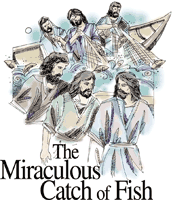 TERRITORIAL ACKNOWLEDGEMENTANNOUNCEMENTSWORDS OF WELCOMELIGHTING THE CHRIST CANDLESING TOGETHER:  MV 23 Come, O Holy SpiritCALL TO WORSHIP  One: 	Sing praises to God, you faithful,Give thanks to God’s holy name!All: Weeping may linger for a night, but joy comes in the morningOne: You turn our weeping into dancing O God. You remove the garments of mourning and clothe us in gladnessAll: May we praise you and not be silent! We will give thanks to you, O God forever! One:   Come, let us worship God, let us pray….OPENING PRAYERWe come before you O God, in Easter joy, seeking to be a people of the resurrection. Be known among us; grant us the assurance of your presence, your love, and your renewing power. Through your Word and Spirit, reveal to us your purpose in our lives. We pray in the name of Jesus.  AmenSING TOGETHER:   VU 579 The Church is Wherever Gods                    UNCOMMON THOUGHTS ON COMMON THINGS (by Robert Fulghum)SING TOGETHER: VU 352 I Danced in the MorningSCRIPTURE READING:  Kathy Post Psalm 37: 1-8 John 21: 1-19. REFLECTION:SING TOGETHER: VU 589 “Lord Speak to Me”LORDS PRAYEROFFERING:PRAYER OF DEDICATION (together)We give, loving God, because of your generosity to us. We share because this is your will for us. In faithfulness to your call, we seek to manage the resources you provide for the greatest benefit of humanity.  AmenSING TOGETHER:  VU 642 Be Thou My VisionBLESSINGANNOUNCEMENTS:  Passports are not required. Masks are required"The Worship Committee is looking for 4 people to speak for 1-2 minutes each during the service on Mothers Day, May 8, giving thanks for their Mother. Please talk to Joan at 250-488-8854.”SPRING FAIROur Spring Fair is set for Saturday May 14 from 8:00am until Noon. There is a sign-up sheet on the podium at the back of the sanctuary. Lots of help is required so consider joining us for a great morning of comradery. Someone will be at the church on Friday, May 13 from 3:00 until 4:00 to accept your baking and other sale items. We ask that you attempt to price your own baking and to assist you in that, a suggested price list is available from the office. *****************************************************Time to subscribe / renew for the Award-winning United Church magazine BROADVIEW. EIGHT ISSUES (combined:  Jan, Feb., Apr-May, Jul-Aug., & Oct- Nov.)  Yearly cost remains $25.00. Delivered to your home address. Please notify me or the office of any address changes. Three Payment options: cash or cheque: clearly marked for BROADVIEW (Cheques made out to Summerland United) ….or by E-transfer to summerlandunitedfinance@shaw.ca . Sharon O’Shaughnessy, Broadview Rep.******************************************************Musaic Vocal Ensemble: Today Sunday May 1st at 2:00pm at St. John’s Lutheran Church in Summerland is performing with guest Okanagan Youth Choir. Tickets Adults $20, Students$5, tickets at the door.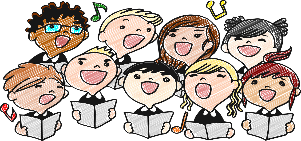  NEIGHBOURLINK WEEK: We have self declared May 15th as NeighbourLink Sunday. we are hosting a Picnic in the Park. A family event with entertainment, cupcakes, and goodies, all at Memorial Park. It will begin after church on Sunday. We would love to have your church families come for a fun day at the park.  We are asking families to bring a lawn chair or picnic blanket. There will be fun things to do and other local organizations to check out. The Okanagan Tenor will be closing the entertainment portion.  Your participation is appreciated. Thank you very much for your time and all the hard work you do. 